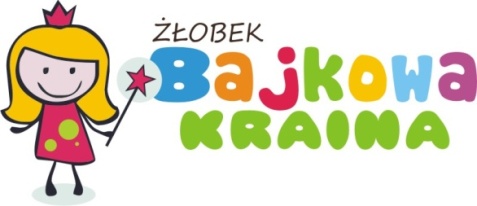 .............................................                                           Przed wypełnieniem należy przeczytać całość
       ( pieczątka przedszkola)Uwaga: Kartę wypełniają rodzice lub prawni opiekunowie dziecka drukowanymi literami. Wypełnioną kartę należy złożyć w przedszkolu.KARTA ZAPISU DZIECKA DO PRZEDSZKOLA JĘZYKOWO - ARTYSTYCZNEGO BAJKOWA KRAINA W   SZCZECINKU PRZY UL. GROTA- ROWECKIEGO NA ROK …………………………………..Proszę o przyjęcie mojego dziecka do Niepublicznego Przedszkola językowo- artystycznego Bajkowa kraina w Szczecinku. I.  Kwestionariusz danych osobowych dzieckaII. Dane osobowe rodziców lub opiekunów prawnych.III. Dodatkowe informacje o dziecku:a) Dziecko posiada orzeczenie o potrzebie kształcenia specjalnego: TAK    NIEb) Informacje o stanie zdrowia dziecka mogące mieć znaczenie podczas pobytu dziecka w placówce, np. stałe choroby, wady rozwojowe, alergie itp.  ………….………………………………………………………………………………………….IV Oświadczenie o pobycie dziecka w placówceOświadczam/-my, ze nasze dziecko będzie korzystać z opieki przedszkolnej w Placówce w roku szkolnym w godzinach od godz.………………. do  godz. …………          i zobowiązuję /-my się do regularnego ponoszenia kosztów wyżywienia oraz pobytu dziecka w przedszkolu zgodnie z aktualnymi regulacjami obowiązującymi w tej sprawie.V. Oświadczenie dotyczące treści zgłoszenia i ochrony danych osobowych. Uprzedzony o odpowiedzialności karnej z art.223 kodeksu karnego oświadczam, że podane powyżej informacje są zgodne ze stanem faktycznym.Oświadczam, ze akceptuję warunki opieki nad dzieckiem i wynikające z tego prawa i obowiązki zawarte w statucie placówki;Jednocześnie zobowiązuję się w oparciu o przedłożone dokumenty regulujące porządek i funkcjonowanie placówki oraz zawarta umową , m.in. do:- przyprowadzania do placówki tylko zdrowego dziecka;- do regularnego uiszczania opłat zgodnie z wystawioną kwotą i terminem na fakturze.- przyprowadzania i odbierania dziecka z przedszkola osobiście Lu przez osobę upoważnioną do odbierania w wyznaczonych godzinach, zapewniając dziecku bezpieczeństwo;- w przypadku przyjęcia mojego dziecka do przedszkola dołączę pisemne upoważnienie dla osób, które poza nami będą mogły odebrać dziecko ze żłobka;- zapoznania się ze statutem Placówki oraz przestrzegania ich postanowień;- przekazywania do wiadomości Placówki wszelkich zmian w podanych wyżej informacjach;- uczestniczeniu w zebraniach dla Rodziców;- powiadomienia dyrektora o rezygnacji z umowy z placówka z zachowaniem  jednomiesięcznego okresu wypowiedzenia.1.Zgodnie z art.13 Rozporządzenia z dn.27.04.2016 r. Parlamentu Europejskiego i Rady Unii Europejskiej z dn. 27 kwietnia 2016 r.  w sprawie ochrony osób fizycznych w związku z przetwarzaniem danych osobowych oraz uchylenia dyrektywy 95/46/WE (ogólne rozporządzenie o ochronie danych) FIRMA Bajkowa kraina informuje, że administratorem danych jest Dyrektor przedszkola do którego została złożona karta zgłoszenia dziecka. Państwo wyrażają zgodę na przetwarzanie danych osobowych zawartych w niniejszym formularzu w celu przyjęcia dziecka do przedszkola maja prawo wglądu do treści danych oraz ich poprawiania. Dane podawane są dobrowolnie.2. Zgodnie z art. 23 Ustawy z dnia 29 sierpnia 1997 r. o ochronie danych osobowych wyrażam zgodę na przetwarzanie danych osobowych w rozumieniu ustawy.3.Dane przetwarzane są na podstawie przepisów prawa- ustawa z dnia 7 września 1991 r. o systemie oświaty (DZ.U Z 2018 r. poz.1457 z późn. zm.)4. Dane będą przetwarzane w celu należytej opieki nad dzieckiem;5.Dane będą przetwarzane z zachowaniem przepisów prawa dotyczących ochrony danych osobowych;6. Dane nie będą udostępniane innym podmiotom;7. Posiadam prawo do sprostowania danych i wniesienia skargi do organu nadzorczego;..................................................                                                   .......................................................
(podpis matki lub opiekuna prawnego)                                                             (podpis ojca lub opiekuna prawnego)Data wypełnienia zgłoszenia- Szczecinek, dnia ……………………… 20……….. r.Informacje zawarte w niniejszym zgłoszeniu stanowią tajemnicę służbowa. Stanowią materiał pomocniczy przy kwalifikacji dzieci do Placówki oraz rozpoznania sytuacji wychowawczej dziecka.
.Dane dzieckaDane dzieckaDane dzieckaDane dzieckaDane dzieckaDane dzieckaDane dzieckaDane dzieckaDane dzieckaDane dzieckaDane dzieckaDane dzieckaDane dzieckaimionanazwiskoPESELdata urodzeniamiejsce urodzeniaAdres zamieszkania dzieckaAdres zamieszkania dzieckaAdres zamieszkania dzieckaAdres zamieszkania dzieckaAdres zamieszkania dzieckaAdres zamieszkania dzieckaAdres zamieszkania dzieckaAdres zamieszkania dzieckaAdres zamieszkania dzieckaAdres zamieszkania dzieckaAdres zamieszkania dzieckaAdres zamieszkania dzieckaAdres zamieszkania dzieckakod pocztowymiejscowośćulicanr domunr mieszkaniamatka lub opiekun prawnyojciec lub opiekun prawnyimię i nazwiskoADRES ZAMIESZKANIAADRES ZAMIESZKANIAADRES ZAMIESZKANIAkod pocztowymiejscowośćulicanr domunr mieszkaniatelefon kontaktowyAdres e-mailPESEL                                             INFORMACJE O ZATRUDNIENIU RODZICÓW                                             INFORMACJE O ZATRUDNIENIU RODZICÓW                                             INFORMACJE O ZATRUDNIENIU RODZICÓWNazwa zakładu pracyGodziny pracy